Fiche Adhérent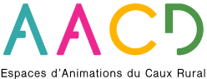 Nom : ……………………… 		Prénom : ……………………… Date de naissance : …/…/……Adresse : ………………………………………………		  ………………………………………………E-mail : ……………………………………………………………Téléphone portable : ………………………Vos activités : Marche nordiqueCafé lecture Atelier cuisine Projet Jeune Multi-sportsRemise en formeFait le ……………………Fiche AdhérentNom : ……………………… 		Prénom : ……………………… Date de naissance : …/…/……Adresse : ………………………………………………		  ………………………………………………E-mail : ……………………………………………………………Téléphone portable : ………………………Vos activités : Marche nordiqueCafé lecture Atelier cuisine Projet Jeune Multi-sportsRemise en formeFait le ……………………